Obec Lčovice 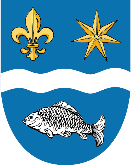 Lčovice 64, 384 81 Čkyně, IČ: 005 83 324, tel.: 724 191 816, e-mail: info@lcovice.cz, www.lcovice.cz  ___________________________________________________________________________ Adresa žadatele: ………………………………….	………………………………….	………………………………….datum narození:telefon: Žádost o povolení ke kácení dřevin         druh dřeviny	počet	obvod kmene ve výšce  …………………………….	………….	………………………………………….	………….	………………………………………….	………….	………………………………………….	………….	………………………………………….	………….	……………Rostoucích na pozemku:ev. č. p.  ………………..    druh …………………….	kat. území …………………ev. č. p.  ………………..    druh …………………….	kat. území …………………ev. č. p.  ………………..    druh …………………….	kat. území …………………Zdůvodnění žádosti:Dne: 			Podpis žadatele:Povinné přílohy:snímek pozemkové mapy se zákresem dotčených dřevin prokázání vlastnického či nájemního vztahu k pozemku, na kterém dřeviny rostouv případě nájemního vztahu souhlas vlastníka pozemkuPokyny k podání žádosti o povolení kácení dřevin rostoucích mimo les 1. Obecná ochrana dřevin rostoucích mimo les podle §§ 7, 8 a 9 zákona č. 114/1992 Sb. se uplatňuje bez ohledu na to, jestliže se jedná o dřeviny vysazené člověkem nebo přirozeně rozšířené /i tzv. nálet/ a bez ohledu na to jsou-li to dřeviny ovocné, okrasné či jiné. 2. Ke kácení těchto dřevin je nebytné povolení obce, na jejímž katastru dřevina roste. To se vydává ve správním řízení. Žádosti o povolení ke kácení se předkládají na přiloženém tiskopise. 3. Řízení o povolení ke kácení dřevin je ve smyslu odstavce 1/ § 9 zákona č. 114/1992 Sb. o ochraně přírody a krajiny současně i řízením o uložení náhradní výsadby. Ta může být uložena spolu s následnou péčí o vysazované dřeviny na nezbytnou dobu, nejvýše však na dobu pěti let. 4. O povolení ke kácení může požádat pouze vlastník pozemku, na kterém dřevina roste, nebo jeho nájemce s doloženým souhlasem vlastníka. Má-li tento pozemek více spoluvlastníků, musí být k žádosti připojen jejich jednoznačný souhlas se záměrem dřevinu pokácet. 5. O povolení ke kácení nemůže tedy žádat ten, kdo nevlastní pozemek, na kterém dřevina roste /nebo tento pozemek alespoň oprávněně neužívá/ a dřevinu pouze vysadil, nebo o ni pečuje či je na její existenci jinak zainteresován /např. mu stíní, překáží atd./. 6. Bez povolení může pokácet dřevinu pouze fyzická osoba, která je vlastníkem a současně i uživatelem pozemku, na němž dřevina roste a to p o u z e v případě, že se jedná o strom do velikosti obvodu kmene 80 cm, měřeného ve výšce 130 cm nad zemí nebo o keřové porosty o souvislé ploše do 40 m2. V tomto případě se o povolení ke kácení nežádá, ani se neoznamuje. 7. Toto zvýhodnění se netýká právnických osob. Uvedený režim však lze uplatnit pouze v případě, že se na pozemek, na němž dřevina roste, nebo přímo na ni, nevztahuje jiný ochranný režim /přírodní rezervace, přírodní památka, významný krajinný prvek, zvláště chráněný druh, památný strom /. 8. Jde-li o zásah do porostu dřevin z pěstebních důvodů, to je za účelem obnovy porostů, nebo při jejich výchovné probírce, není povolení ke kácení rovněž třeba. V těchto případech musí být kácení písemně oznámeno nejméně 15 dnů před zásahem příslušné obci, která je může pozastavit, omezit či zakázat. Toto písemné oznámení musí mít stejné náležitosti jako žádost o povolení ke kácení. Uvedený oznamovací režim platí stejně pro fyzické i právnické osoby a lze ho uplatnit pouze v případě, že se na pozemek, na němž dřevina roste, nebo přímo na ni, nevztahuje jiný ochranný režim /přírodní rezervace, přírodní památka, významný krajinný prvek, zvláště chráněný druh, památný strom /. 9. Při vyplňování formuláře žádosti o povolení ke kácení je nezbytné:• uvádět pouze aktuální parcelní čísla pozemků, na nichž dřeviny rostou s určením, zda se jedná o parcelní čísla katastru nemovitostí /KN/ nebo pozemkového katastru /PK/ • nezaměňovat pojmy obvod a průměr kmene a v odstavci č. 4 uvádět pouze obvod kmene• v případě složitější lokalizace místa růstu dřevin použít pro jejich zakreslení kopie pozemkové mapy